Over the holidays get you parent or guardian to place their initials in the boxes below on the day you complete a task (without complaint). Some tasks need to be repeated 7 times and others only once. Return this completed checklist back to Akela to get your badge. Remember ‘Cubs do their best’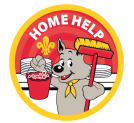 Name: ...........................Six: ...............................Task1234567Tidy up your bedroom at the end of each day without being reminded.Learn to clean your shoes and make sure they are clean every day before going out.Set the table for dinner for the evening meal.Wash or dry the dishes, stack or empty the dishwasher.Assist with vacuum cleaning the living area of the house. Pickup toys and books and put them away.Wash and iron your Cub Scarf ready for ANZAC day parade or the first cub meeting back. Sew a badge on your shirt or blanket or sew a button on a garment.Explain why it’s important to remove scraps of food from the kitchen bench as soon as possible after preparing and eating a meal.